Сведенияо кадровом составе работниковВ Центре работают профессиональные и преданные своему делу люди. Каждый из них вкладывает душу и сердце в свою работу. Наши сотрудники постоянно проходят  курсы повышения квалификации в таких организациях как:  ГОУ СПО «Пятигорский медицинский колледж»;  МУП «Социальная поддержка населения» учебный и научно-методический центр «Социолог»; «Российский красный крест» г. Ставрополь;  Ставропольский институт повышения квалификации;  Филиал ГОУ ВПО Российский государственный социальный университет в г. Пятигорске;  Учебный центр «Социум» г. Пятигорск;  Северо-Кавказский институт повышения квалификации г. Пятигорск; Пятигорский филиал ГБОУ «Ставропольский региональный ресурсный центр»;  ГОУ ДПО «Учебно-методический центр по ГО и ЧС Ставропольского края»; ГАУ ДПО «Центр повышения квалификации и профессиональной переподготовки работников социальной сферы»ФГБОУ ВО «Ставропольский аграрный государственный университет»; Автономная некоммерческая организация «Учебный центр дополнительного профессионального образования «Прогресс»; «Ставропольский краевой образовательный центр «Знание» г. Ставрополь; ГУДПО «Круг – охрана труда»; Финансовый университет при правительстве Российской Федерации; ФГАОУ ВПО Северо-Кавказский федеральный университет г. Ставрополь;ГБОУ ДПО «Ставропольский краевой институт развития образования, повышения квалификации и переподготовки работников образования»;ГБУСО «Центр психолого-педагогической помощи населению «Альгис»;Служба социально-психологического консультирования «Счастье» частного учреждения социально-культурных, имиджевых и сервисных технологий; НОУДПО «Санкт-Петербургский институт раннего развития»; ГБПОУ «Ессентукский центр реабилитации инвалидов и лиц с ограниченными возможностями здоровья»;Частное учреждение дополнительного профессионального образования «Кавминводская региональная учебная группа – охрана труда»;ГБУСП «Базовое медицинское училище на КМВ»;г. Пятигорска ГАУ города Москвы «Институт переподготовки и повышения квалификации руководящих кадров и специалистов системы социальной защиты населения города Москвы»; Московский государственный социальный университет филиал в г. Пятигорске;ФГБОУ ВПО «Кабардино-Балкарский  государственный университет им. Х.М. Бербекова» г. Нальчик;ГОУ ВПО «Московский государственный открытый педагогический университет имени М.Шолохова»;Волгоградское культурно-просветительское училище и другие учреждения.Фамилия имя отчество, должностьНаименование образовательного учреждения, дата окончанияПолное наименование учебного заведения, в котором работник проходил курсы повышения квалификации, датаПолное наименование учебного заведения, в котором работник проходил курсы повышения квалификации, датаНаименование специальности, направления подготовки или программы обученияГод поступления в учреждениеАдминистративно управленческий персоналАдминистративно управленческий персоналАдминистративно управленческий персоналАдминистративно управленческий персоналАдминистративно управленческий персоналАдминистративно управленческий персоналДиректорАбросимова Людмила Николаевна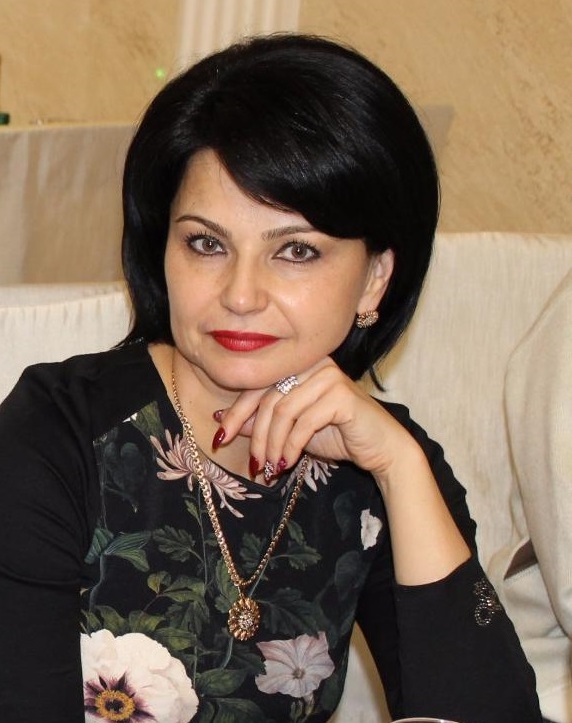 Пятигорский государственный педагогический институт иностранных языков27.06.1991 г.ГОУ ДПО (повышение квалификации) специалистов «Учебно-методический центр по ГО и ЧС Ставропольского края» ноябрь 2009 г.ГОУ ДПО (повышение квалификации) специалистов «Учебно-методический центр по ГО и ЧС Ставропольского края» ноябрь 2009 г.«Руководители организаций»14.07.2009ДиректорАбросимова Людмила НиколаевнаПятигорский государственный педагогический институт иностранных языков27.06.1991 г.Предприниматель Сиденко А.Д.сентябрь 2009 г.Предприниматель Сиденко А.Д.сентябрь 2009 г.«О пожарной безопасности Российской Федерации»14.07.2009ДиректорАбросимова Людмила НиколаевнаПятигорский государственный педагогический институт иностранных языков27.06.1991 г.ГОУ ВПО «Российский государственный социальный университет» г. Москва май 2011 г.ГОУ ВПО «Российский государственный социальный университет» г. Москва май 2011 г. «Социальная работа: инновационные технологии в системе социального обслуживания населения»14.07.2009ДиректорАбросимова Людмила НиколаевнаПятигорский государственный педагогический институт иностранных языков27.06.1991 г.Пятигорский филиал ГБОУ «Ставропольский региональный ресурсный центр» г. Пятигорскноябрь 2012Пятигорский филиал ГБОУ «Ставропольский региональный ресурсный центр» г. Пятигорскноябрь 2012«Охрана труда для руководителей и специалистов»14.07.2009ДиректорАбросимова Людмила НиколаевнаПятигорский государственный педагогический институт иностранных языков27.06.1991 г.ГОУ ВПО «Российский государственный социальный университет» г. Москва 2013 г.ГОУ ВПО «Российский государственный социальный университет» г. Москва 2013 г. «Менеджер социальной сферы»14.07.2009ДиректорАбросимова Людмила НиколаевнаПятигорский государственный педагогический институт иностранных языков27.06.1991 г.Северо-Кавказский институт повышения квалификации г. Пятигорск февраль 2014 г.Северо-Кавказский институт повышения квалификации г. Пятигорск февраль 2014 г. «О контрактной системе в сфере закупок товаров, работ, услуг»14.07.2009ДиректорАбросимова Людмила НиколаевнаПятигорский государственный педагогический институт иностранных языков27.06.1991 г.МУП «Социальная поддержка населения» учебный и научно-методический центр «Социолог»июнь 2014 г.МУП «Социальная поддержка населения» учебный и научно-методический центр «Социолог»июнь 2014 г.«Современные подходы и инновационные технологии социальной работы в центрах социального населения»14.07.2009ДиректорАбросимова Людмила НиколаевнаПятигорский государственный педагогический институт иностранных языков27.06.1991 г.ГАУ г. Москвы «Институт переподготовки и повышения квалификации руководящих кадров и специалистов системы социальной защиты населения города Москвы»  июнь 2014 г.ГАУ г. Москвы «Институт переподготовки и повышения квалификации руководящих кадров и специалистов системы социальной защиты населения города Москвы»  июнь 2014 г.«Актуализация законодательства в области социального обслуживания населения в связи с принятием»14.07.2009ДиректорАбросимова Людмила НиколаевнаПятигорский государственный педагогический институт иностранных языков27.06.1991 г.ГУДПО «Круг – охрана труда»  октябрь 2015 г.ГУДПО «Круг – охрана труда»  октябрь 2015 г.«Охрана труда руководителей и специалистов»14.07.2009ДиректорАбросимова Людмила НиколаевнаПятигорский государственный педагогический институт иностранных языков27.06.1991 г.ФГБОУ ВО «Ставропольский аграрный государственный университет» Институт дополнительного профессионального образования май 2016 г.ФГБОУ ВО «Ставропольский аграрный государственный университет» Институт дополнительного профессионального образования май 2016 г.«Система профессиональных стандартов. Практика внедрения и применения с 01 июля 2016 г.»14.07.2009ДиректорАбросимова Людмила НиколаевнаПятигорский государственный педагогический институт иностранных языков27.06.1991 г.Отраслевой журнал «Руководитель»июль 2016 г.Отраслевой журнал «Руководитель»июль 2016 г.«Финансовое обеспечение учреждений соц. обслуживания. Оплата труда специалистов в рамках эффективного контракта» «Разработка профессиональных стандартов в социальной сфере. Практические вопросы внедрения»14.07.2009ДиректорАбросимова Людмила НиколаевнаПятигорский государственный педагогический институт иностранных языков27.06.1991 г.«Доступная среда 2011-2020 гг.»август 2017 г.«Доступная среда 2011-2020 гг.»август 2017 г.Информационно-методический семинар по распространению идей, принципов и средств формирования доступной среды для инвалидов и других маломобильных групп населения - в рамках общественно-просветительской компании, государственной программы РФ «Доступная среда» на 2011-2020 гг.14.07.2009ДиректорАбросимова Людмила НиколаевнаПятигорский государственный педагогический институт иностранных языков27.06.1991 г.ГБУ ДПО «Ставропольский региональный ресурсный центр» ноябрь-декабрь 2017ГБУ ДПО «Ставропольский региональный ресурсный центр» ноябрь-декабрь 2017«Противодействие коррупции»14.07.2009ГУДПО «Круг – охрана труда»  февраль 2019 г.ГУДПО «Круг – охрана труда»  февраль 2019 г.«Охрана труда руководителей и специалистов»Заместитель директораИванец Оксана Николаевна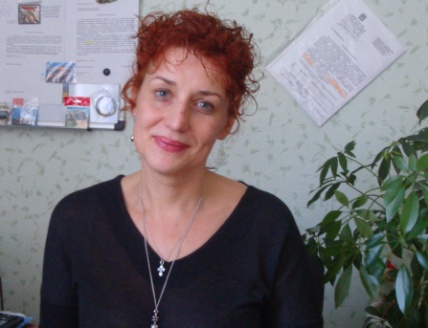 Пятигорский государственный лингвистический университет23.06.1997 г.Институт дополнительных образовательных программ и довузовской подготовки ПГЛУ 1996-1998 гг.Институт дополнительных образовательных программ и довузовской подготовки ПГЛУ 1996-1998 гг.«Психолог – консультант»07.02.2003Заместитель директораИванец Оксана НиколаевнаПятигорский государственный лингвистический университет23.06.1997 г.Курсы повышения квалификации при Московском государственном социальном университете 1999 г.Курсы повышения квалификации при Московском государственном социальном университете 1999 г.«Руководитель учреждений соц. Обслуживания семей и детей»07.02.2003Заместитель директораИванец Оксана НиколаевнаПятигорский государственный лингвистический университет23.06.1997 г.ФГОУ ДПО «Академия повышения квалификации и профессиональной переподготовки работников образования» июнь 2006 г.ФГОУ ДПО «Академия повышения квалификации и профессиональной переподготовки работников образования» июнь 2006 г.«Государственная политика в области защиты прав детей. Социально – психологические аспекты деятельности учреждения реабилитации детей»07.02.2003Заместитель директораИванец Оксана НиколаевнаПятигорский государственный лингвистический университет23.06.1997 г.Участие в программе по обмену опытом под эгидой Центра лидерства при библиотеке Конгресса США, г. Бостон 2005 г.Участие в программе по обмену опытом под эгидой Центра лидерства при библиотеке Конгресса США, г. Бостон 2005 г.«Социальные услуги молодежи»07.02.2003Заместитель директораИванец Оксана НиколаевнаПятигорский государственный лингвистический университет23.06.1997 г.Московский государственный психолого-педагогический университет г. Москва 2009 г.Московский государственный психолого-педагогический университет г. Москва 2009 г.«Сеть социальных контактов»07.02.2003Заместитель директораИванец Оксана НиколаевнаПятигорский государственный лингвистический университет23.06.1997 г.ГОУ ВПО «Российский государственный социальный университет»  г. Москва 2013-2014 гг.ГОУ ВПО «Российский государственный социальный университет»  г. Москва 2013-2014 гг. «Менеджер социальной сферы»07.02.2003Заместитель директораИванец Оксана НиколаевнаПятигорский государственный лингвистический университет23.06.1997 г.ЧУДПО «Круг-Охрана Труда»февраль 2017 г.ЧУДПО «Круг-Охрана Труда»февраль 2017 г.«Охрана труда для руководителей и специалистов»07.02.2003Заместитель директораИванец Оксана НиколаевнаПятигорский государственный лингвистический университет23.06.1997 г.Международная школа социальной работы – филиал Глобального Института социальной работы июль 2018 г.Международная школа социальной работы – филиал Глобального Института социальной работы июль 2018 г.«Современные технологии социальной поддержки и социального обслуживания населения в свете ФЗ-442»07.02.2003Заместитель директораИванец Оксана НиколаевнаПятигорский государственный лингвистический университет23.06.1997 г.ГУДПО «Круг – охрана труда»  февраль 2020 г.ГУДПО «Круг – охрана труда»  февраль 2020 г.«Охрана труда руководителей и специалистов»07.02.2003Заместитель директораИванец Оксана НиколаевнаПятигорский государственный лингвистический университет23.06.1997 г.ГАО ДПО «Центр повышения квалификации и профессиональной переподготовки работников социальной сферы»  февраль 2022 г.ГАО ДПО «Центр повышения квалификации и профессиональной переподготовки работников социальной сферы»  февраль 2022 г.Организация типизации: регламент, инструменты, участники, особенности взаимодействия и коммуникаций.07.02.2003Заместитель директораМазуренко Юлия Викторовна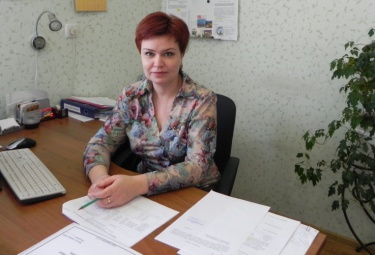 Московский открытый социальный университет22.05.2001 г.Учебный центр «Социум» г. Пятигорскиюнь 2013 г.Учебный центр «Социум» г. Пятигорскиюнь 2013 г.«Эффективность управления социальным обслуживанием»22.12.2008Заместитель директораМазуренко Юлия ВикторовнаМосковский открытый социальный университет22.05.2001 г.Автономная некоммерческая организация «Учебный центр дополнительного профессионального образования «Прогресс» июль 2013 г.Автономная некоммерческая организация «Учебный центр дополнительного профессионального образования «Прогресс» июль 2013 г.«Охрана труда»22.12.2008Заместитель директораМазуренко Юлия ВикторовнаМосковский открытый социальный университет22.05.2001 г.АНО ВПО Московский гуманитарно-экономический институт 2013 г.АНО ВПО Московский гуманитарно-экономический институт 2013 г.«Менеджер социальной сферы»22.12.2008Заместитель директораМазуренко Юлия ВикторовнаМосковский открытый социальный университет22.05.2001 г.Северо-Кавказский институт повышения квалификации г. Пятигорскфевраль-март 2014 г.Северо-Кавказский институт повышения квалификации г. Пятигорскфевраль-март 2014 г.«Управление государственными и муниципальными закупками»22.12.2008Заместитель директораМазуренко Юлия ВикторовнаМосковский открытый социальный университет22.05.2001 г.ФГАОУВПО «Национальный исследовательский технологический университет «МИСиС» июнь 2014 г.ФГАОУВПО «Национальный исследовательский технологический университет «МИСиС» июнь 2014 г.«Практические вопросы реализации гос. Политики в области энергосбережения и повышения энергетической эффективности»22.12.2008Заместитель директораМазуренко Юлия ВикторовнаМосковский открытый социальный университет22.05.2001 г.МУП «Социальная поддержка населения» учебный и учебно-методический центр «Социолог» октябрь 2016 г.МУП «Социальная поддержка населения» учебный и учебно-методический центр «Социолог» октябрь 2016 г.«Теория и практика организации социального обслуживания» 22.12.2008Заместитель директораМазуренко Юлия ВикторовнаМосковский открытый социальный университет22.05.2001 г.Автономная некоммерческая организация «Учебный центр дополнительного профессионального образования «Прогресс» 2017 г.Автономная некоммерческая организация «Учебный центр дополнительного профессионального образования «Прогресс» 2017 г.«Ответственный за обеспечение безопасности дорожного движения»22.12.2008Заместитель директораМазуренко Юлия ВикторовнаМосковский открытый социальный университет22.05.2001 г.ГУДПО «Круг – охрана труда»  февраль 2020 г.ГУДПО «Круг – охрана труда»  февраль 2020 г.«Охрана труда руководителей и специалистов»22.12.2008Заместитель директораМазуренко Юлия ВикторовнаМосковский открытый социальный университет22.05.2001 г.ГАО ДПО «Центр повышения квалификации и профессиональной переподготовки работников социальной сферы» август  2021 г.ГАО ДПО «Центр повышения квалификации и профессиональной переподготовки работников социальной сферы» август  2021 г.«Управление организаций социального обслуживания»22.12.2008Овсянникова Валентина Васильевнаглавный бухгалтерСтавропольский технологический техникум Министерства бытового обслуживания населения РСФСР19.06.1980 г.НОУ ДПО «Северо-Кавказский институт повышения квалификации», г. Пятигорск март 2015 г.НОУ ДПО «Северо-Кавказский институт повышения квалификации», г. Пятигорск март 2015 г.«Бухгалтерский учет в государственных учреждениях»15.10.2008Овсянникова Валентина Васильевнаглавный бухгалтерСтавропольский технологический техникум Министерства бытового обслуживания населения РСФСР19.06.1980 г.ГУДПО «Круг – охрана труда»  июль 2021 г.ГУДПО «Круг – охрана труда»  июль 2021 г.«Охрана труда руководителей и специалистов»15.10.2008Шагибова Ольга Альбертовназаместитель главного бухгалтераТаганрогский государственный радиотехнический университет 20.03.2000 03.08.2021Вишнякова Вера ВикторовнабухгалтерХарьковский заочный машиностроительный техникум25.06.1982 г.ГАУ ДПО «Центр повышения квалификации и профессиональной переподготовки работников социальной сферы» август 2017 г.ГАУ ДПО «Центр повышения квалификации и профессиональной переподготовки работников социальной сферы» август 2017 г.«Бухгалтерский учет и аудит в социальной сфере»19.11.2013Вершкова Татьяна Николаевнабухгалтер НВУЗ АНО «Региональный финансово-экономический институт»  08.06.2012 г.26.01.2022Дамурчиева-Скроботова Виктория Владимировнаспециалист по персоналуДагестанский государственный университет им. В.И. Ленина 1986 г.ФГБОУ ВО «Ставропольский аграрный государственный университет» Институт дополнительного профессионального образования 2016 г.ФГБОУ ВО «Ставропольский аграрный государственный университет» Институт дополнительного профессионального образования 2016 г.Обучение по программе  семинара «Система профессиональных стандартов. Практика внедрения и применения с 01 июля 2016 г.»04.05.2016Дамурчиева-Скроботова Виктория Владимировнаспециалист по персоналуДагестанский государственный университет им. В.И. Ленина 1986 г.ООО «Актион-пресс»август-сентябрь 2018ООО «Актион-пресс»август-сентябрь 2018Современные кадровые технологии. Трудовое право. Кадровое делопроизводство04.05.2016Дамурчиева-Скроботова Виктория Владимировнаспециалист по персоналуДагестанский государственный университет им. В.И. Ленина 1986 г.ЧОУ ДПО «Ставропольский краевой образовательный центр «Знание»ЧОУ ДПО «Ставропольский краевой образовательный центр «Знание»«Риск – ориентированный подход в правовом регулировании трудовых отношений. Возможности практического применения примерных форм Роструда»04.05.2016Дьяченко Оксана Геннадьевнаспециалист по персоналуСеверо-Кавказская академия госу.службы, 2007 г. Московский гуманитарно-экономический университет, 2015 г.ГАО ДПО «Центр повышения квалификации и профессиональной переподготовки работников социальной сферы», декабрь 2021 г.ГАО ДПО «Центр повышения квалификации и профессиональной переподготовки работников социальной сферы», декабрь 2021 г.«Управление персоналом: обеспечение персоналом, оценка и аттестация, развитие, организация труда и оплата персонала»19.10.2020Гюлушанян Анна ГарегиновнаюрисконсультФГАОУ ВПО «Северо-Кавказский университет»18.06.2012 г.МУП «Социальная поддержка населения» учебный и учебно-методический центр «Социолог» август-сентябрь 2014 г.МУП «Социальная поддержка населения» учебный и учебно-методический центр «Социолог» август-сентябрь 2014 г.«Управление государственными и муниципальными закупками. Контрактная система по № 44-ФЗ от 05.04.2013 г.»27.05.2014Гюлушанян Анна ГарегиновнаюрисконсультФГАОУ ВПО «Северо-Кавказский университет»18.06.2012 г.ФГБОУ ВО Ставропольский аграрный государственный университет» Институт дополнительного профессионального образования май 2016 г.ФГБОУ ВО Ставропольский аграрный государственный университет» Институт дополнительного профессионального образования май 2016 г.Семинар «Система профессиональных стандартов. Практика внедрения и применения27.05.2014Гюлушанян Анна ГарегиновнаюрисконсультФГАОУ ВПО «Северо-Кавказский университет»18.06.2012 г.Учебный центр «Социум»июнь 2013 г.Учебный центр «Социум»июнь 2013 г.«Эффективность  управления социальным обслуживанием»27.05.2014Гюлушанян Анна ГарегиновнаюрисконсультФГАОУ ВПО «Северо-Кавказский университет»18.06.2012 г.Северо-Кавказский институт повышения квалификациифевраль-март 2014 г.Северо-Кавказский институт повышения квалификациифевраль-март 2014 г.«Управление государственными и муниципальными закупками»27.05.2014Гюлушанян Анна ГарегиновнаюрисконсультФГАОУ ВПО «Северо-Кавказский университет»18.06.2012 г.МУП «Социальная поддержка населения» учебный и учебно-методический центр «Социолог» январь-апрель 2017 г.МУП «Социальная поддержка населения» учебный и учебно-методический центр «Социолог» январь-апрель 2017 г.«Управление государственными и муниципальными закупками, 44-ФЗ. Контрактная система»27.05.2014Гюлушанян Анна ГарегиновнаюрисконсультФГАОУ ВПО «Северо-Кавказский университет»18.06.2012 г.МУП «Социальная поддержка населения» учебный и учебно-методический центр «Социолог» апрель 2017 г.МУП «Социальная поддержка населения» учебный и учебно-методический центр «Социолог» апрель 2017 г.«Управление гос. и муниципальными закупками. Контрактная система по № 44-ФЗ от 05.04.2017 г.»27.05.2014Гюлушанян Анна ГарегиновнаюрисконсультФГАОУ ВПО «Северо-Кавказский университет»18.06.2012 г.ЧОУ ДПО «Знание»март 2018 г.ЧОУ ДПО «Знание»март 2018 г.«Революционные изменения в государственных и муниципальных закупках в 2018 году»27.05.2014Гюлушанян Анна ГарегиновнаюрисконсультФГАОУ ВПО «Северо-Кавказский университет»18.06.2012 г.ГУДПО «Круг – охрана труда»  февраль 2020 г.ГУДПО «Круг – охрана труда»  февраль 2020 г.«Охрана труда руководителей и специалистов»27.05.2014Гюлушанян Анна ГарегиновнаюрисконсультФГАОУ ВПО «Северо-Кавказский университет»18.06.2012 г.ГУДПО «Круг – охрана труда»  февраль 2020 г.ГУДПО «Круг – охрана труда»  февраль 2020 г.«Охрана труда руководителей и специалистов»27.05.2014Гюлушанян Анна ГарегиновнаюрисконсультФГАОУ ВПО «Северо-Кавказский университет»18.06.2012 г.ГАУ ДПО «Центр повышения квалификации и профессиональной переподготовки работников социальной сферы»  август-сентябрь 2020 г.ГАУ ДПО «Центр повышения квалификации и профессиональной переподготовки работников социальной сферы»  август-сентябрь 2020 г.«Гражданско-правовое обеспечение деятельности организации социального обслуживания»27.05.2014Тучина Александра АлександровнаюрисконсультСтавропольский государственный университиет03.07.1999 г.06.06.2022Жигалина Инна Итальевнаспециалист по социальной работеНовочеркасский государственный технический университет1994 г.Международная школа бизнеса «Мирбис» Новочеркасское представительство 1994 г.Международная школа бизнеса «Мирбис» Новочеркасское представительство 1994 г.«Бухгалтерский учет»05.02.2018Жигалина Инна Итальевнаспециалист по социальной работеНовочеркасский государственный технический университет1994 г.Московский государственный строительный университет г. Москва2012-2015 гг.Московский государственный строительный университет г. Москва2012-2015 гг.«Техносферная безопасность. Пожарная безопасность»05.02.2018Жигалина Инна Итальевнаспециалист по социальной работеНовочеркасский государственный технический университет1994 г.ГАУ ДПО «Центр повышения квалификации и профессиональной переподготовки работников социальной сферы» февраль-март 2018ГАУ ДПО «Центр повышения квалификации и профессиональной переподготовки работников социальной сферы» февраль-март 2018«Специалист по социальной работе»05.02.2018Жигалина Инна Итальевнаспециалист по социальной работеНовочеркасский государственный технический университет1994 г.Частное учреждение дополнительного профессионального образования «Кавминводская региональная учебная группа – охрана труда» апрель 2018 г.Частное учреждение дополнительного профессионального образования «Кавминводская региональная учебная группа – охрана труда» апрель 2018 г.«Уполномоченный на решение задач в области ГО в организациях»05.02.2018Жигалина Инна Итальевнаспециалист по социальной работеНовочеркасский государственный технический университет1994 г.Частное учреждение дополнительного профессионального образования «Кавминводская региональная учебная группа – охрана труда»  апрель 2018 г.Частное учреждение дополнительного профессионального образования «Кавминводская региональная учебная группа – охрана труда»  апрель 2018 г.«Работники осуществляющие обучение в области гражданской обороны и защиты от чрезвычайных ситуаций»05.02.2018Жигалина Инна Итальевнаспециалист по социальной работеНовочеркасский государственный технический университет1994 г.Автономная некоммерческая организация «Учебный центр дополнительного профессионального образования «Прогресс» январь 2019 г.Автономная некоммерческая организация «Учебный центр дополнительного профессионального образования «Прогресс» январь 2019 г.«Член комиссии по предупреждению и ликвидации чрезвычайных ситуаций и обеспечению пожарной безопасности организаций»05.02.2018Жигалина Инна Итальевнаспециалист по социальной работеНовочеркасский государственный технический университет1994 г.Благотворительный фонд помощи пожилым людям и инвалидам «Старость в радость» апрель 2021Благотворительный фонд помощи пожилым людям и инвалидам «Старость в радость» апрель 2021«Определение нуждаемости в долговременном уходе (типизапция)»05.02.2018Уткина Людмила ВикторовнаинженерПятигорское медицинское училище 30.06.1983 г.Предприниматель Сиденко Андрей Дмитриевич декабрь 2008 г.Предприниматель Сиденко Андрей Дмитриевич декабрь 2008 г.«О пожарной безопасности Российской Федерации»04.01.1995Уткина Людмила ВикторовнаинженерПятигорское медицинское училище 30.06.1983 г.ГОУ СПО «БМУ на КМВ» г. Пятигорскдекабрь 2009 г.ГОУ СПО «БМУ на КМВ» г. Пятигорскдекабрь 2009 г.«Оказание первой помощи пострадавшим»04.01.1995Уткина Людмила ВикторовнаинженерПятигорское медицинское училище 30.06.1983 г.Пятигорский филиал ГБОУ «Ставропольский региональный ресурсный центр» г. Пятигорскноябрь 2012 г.Пятигорский филиал ГБОУ «Ставропольский региональный ресурсный центр» г. Пятигорскноябрь 2012 г.«Охрана труда для руководителей и специалистов»04.01.1995Уткина Людмила ВикторовнаинженерПятигорское медицинское училище 30.06.1983 г.Учебно-методический центр по гражданской обороне и чрезвычайным ситуациям декабрь 2014 г.Учебно-методический центр по гражданской обороне и чрезвычайным ситуациям декабрь 2014 г.«Руководителей занятий по ГО и защите от ЧС в организациях»04.01.1995Уткина Людмила ВикторовнаинженерПятигорское медицинское училище 30.06.1983 г.ГУДПО «Круг – охрана труда» октябрь 2015 г.ГУДПО «Круг – охрана труда» октябрь 2015 г.«Охрана труда руководителей и специалистов»04.01.1995Уткина Людмила ВикторовнаинженерПятигорское медицинское училище 30.06.1983 г.ГУДПО «Круг – охрана труда» апрель 2017 г.ГУДПО «Круг – охрана труда» апрель 2017 г.«Охрана труда и безопасность»04.01.1995Уткина Людмила ВикторовнаинженерПятигорское медицинское училище 30.06.1983 г.ГУДПО «Круг – охрана труда»  июнь 2021 г.ГУДПО «Круг – охрана труда»  июнь 2021 г.«Охрана труда руководителей и специалистов»04.01.1995Кочиева Лаура Эдуардовнаспециалист по социальной работеПятигорский государственный университет, 2021 г.Благотворительный фонд помощи пожилым людям и инвалидам «Старость в радость» апрель 2021Благотворительный фонд помощи пожилым людям и инвалидам «Старость в радость» апрель 2021«Определение нуждаемости в долговременном уходе (типизапция)»09.12.2020Отделение социального обслуживания на дому № 1Отделение социального обслуживания на дому № 1Отделение социального обслуживания на дому № 1Отделение социального обслуживания на дому № 1Отделение социального обслуживания на дому № 1Отделение социального обслуживания на дому № 1Драгилева Наталья ВладимировнаЗаведующая отделением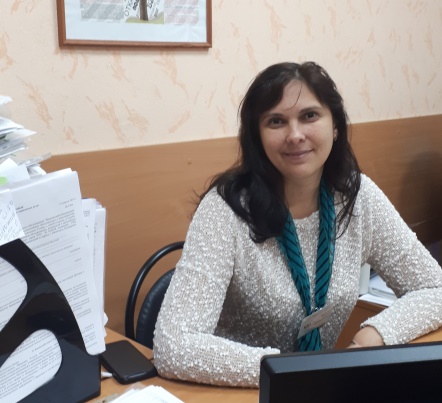 Ставропольский государственный университет, 2002 г.ФПК Ставропольский государственный университет по специальности «Психология», 1998-2000ФПК Ставропольский государственный университет по специальности «Психология», 1998-2000«Практическая психология системы образования»01.03.2018Драгилева Наталья ВладимировнаЗаведующая отделениемСтавропольский государственный университет, 2002 г.ИПКиППК Государственный университет гуманитарных наук по социологии, Институт социологии РАН, апрель-июль 2003ИПКиППК Государственный университет гуманитарных наук по социологии, Институт социологии РАН, апрель-июль 2003«Социология образования»01.03.2018Драгилева Наталья ВладимировнаЗаведующая отделениемСтавропольский государственный университет, 2002 г.ГОУВПО «Южно-Российский государственный университет экономики и права», декабрь 2011ГОУВПО «Южно-Российский государственный университет экономики и права», декабрь 2011«Организация электронного документооборота в ДОУ»01.03.2018Драгилева Наталья ВладимировнаЗаведующая отделениемСтавропольский государственный университет, 2002 г.ГБОУВПО «Ставропольский государственный педагогический институт», апрель 2012ГБОУВПО «Ставропольский государственный педагогический институт», апрель 2012«Менеджемент» профиль «Государственное и муниципальное управление»01.03.2018Драгилева Наталья ВладимировнаЗаведующая отделениемСтавропольский государственный университет, 2002 г.ГБОУ ВО «Ставропольский государственный педагогический институт», май 2016ГБОУ ВО «Ставропольский государственный педагогический институт», май 2016«Педагогическое образование» профиль «Дошкольное образование»01.03.2018Драгилева Наталья ВладимировнаЗаведующая отделениемСтавропольский государственный университет, 2002 г.АНО ДПО «Международный институт современного образования», август 2017АНО ДПО «Международный институт современного образования», август 2017«Оказание первой доврачебной помощи»01.03.2018Драгилева Наталья ВладимировнаЗаведующая отделениемСтавропольский государственный университет, 2002 г.ОГАУ ДПО «Институт развития образования Ивановской области», сентябрь-октябрь 2017ОГАУ ДПО «Институт развития образования Ивановской области», сентябрь-октябрь 2017«Адаптированные образовательные программы дошкольного образования: проектирование и алгоритм реализации»01.03.2018Драгилева Наталья ВладимировнаЗаведующая отделениемСтавропольский государственный университет, 2002 г.ГАУ ДПО «Центр повышения квалификации и профессиональной переподготовки работников социальной сферы» г. Ставрополя февраль-март 2019ГАУ ДПО «Центр повышения квалификации и профессиональной переподготовки работников социальной сферы» г. Ставрополя февраль-март 2019«Специалист по социальной работе»01.03.2018Драгилева Наталья ВладимировнаЗаведующая отделениемСтавропольский государственный университет, 2002 г.ЧУДПО «Круг – охрана труда» август 2019 г.ЧУДПО «Круг – охрана труда» август 2019 г.«Охрана труда и безопасность»01.03.2018Драгилева Наталья ВладимировнаЗаведующая отделениемСтавропольский государственный университет, 2002 г.ГАО ДПО «Центр повышения квалификации и профессиональной переподготовки работников социальной сферы» февраль 2022 г.ГАО ДПО «Центр повышения квалификации и профессиональной переподготовки работников социальной сферы» февраль 2022 г.Организация типизации: регламент, инструменты, участники, особенности взаимодействия и коммуникаций.Отделение социального обслуживания на дому № 2Отделение социального обслуживания на дому № 2Отделение социального обслуживания на дому № 2Отделение социального обслуживания на дому № 2Отделение социального обслуживания на дому № 2Отделение социального обслуживания на дому № 2Куликовская Татьяна СеменовнаЗаведующая отделением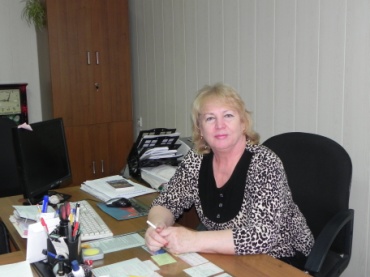 Харьковский институт инженеров железнодорожного транспорта им. С.М. Кирова23.06.1977 г.ГОУ ВПО «РГСУ» г. Пятигорск 2010 г.ГОУ ВПО «РГСУ» г. Пятигорск 2010 г.«Современные технологии социального обслуживания граждан пожилого возраста и инвалидов на дому01.03.1995Куликовская Татьяна СеменовнаЗаведующая отделениемХарьковский институт инженеров железнодорожного транспорта им. С.М. Кирова23.06.1977 г.Автономная некоммерческая организация «Учебный центр дополнительного профессионального образования «Прогресс» апрель 2015 г.Автономная некоммерческая организация «Учебный центр дополнительного профессионального образования «Прогресс» апрель 2015 г.«Охрана труда»01.03.1995Куликовская Татьяна СеменовнаЗаведующая отделениемХарьковский институт инженеров железнодорожного транспорта им. С.М. Кирова23.06.1977 г.ГОУ ВПО «Российский государственный социальный университет»  г. Москва 2013-2014 гг.ГОУ ВПО «Российский государственный социальный университет»  г. Москва 2013-2014 гг. «Менеджер социальной сферы»01.03.1995Куликовская Татьяна СеменовнаЗаведующая отделениемХарьковский институт инженеров железнодорожного транспорта им. С.М. Кирова23.06.1977 г.Научно-методический центр «Социолог» МУП «Социальная поддержка населения» г. Пятигорск октябрь 2014 г.Научно-методический центр «Социолог» МУП «Социальная поддержка населения» г. Пятигорск октябрь 2014 г.«Современные теория и практика социального обслуживания  граждан пожилого возраста и инвалидов на дому»01.03.1995Куликовская Татьяна СеменовнаЗаведующая отделениемХарьковский институт инженеров железнодорожного транспорта им. С.М. Кирова23.06.1977 г.Финансовый университет при правительстве РФ, ноябрь-декабрь 2017Финансовый университет при правительстве РФ, ноябрь-декабрь 2017«Финансовое консультирование»01.03.1995Куликовская Татьяна СеменовнаЗаведующая отделениемХарьковский институт инженеров железнодорожного транспорта им. С.М. Кирова23.06.1977 г.ГУДПО «Круг – охрана труда»  июнь 2021 г.ГУДПО «Круг – охрана труда»  июнь 2021 г.«Охрана труда руководителей и специалистов»01.03.1995Отделение социального обслуживания на дому № 3Отделение социального обслуживания на дому № 3Отделение социального обслуживания на дому № 3Отделение социального обслуживания на дому № 3Отделение социального обслуживания на дому № 3Отделение социального обслуживания на дому № 3Ливинская Татьяна СергеевнаЗаведующая отделением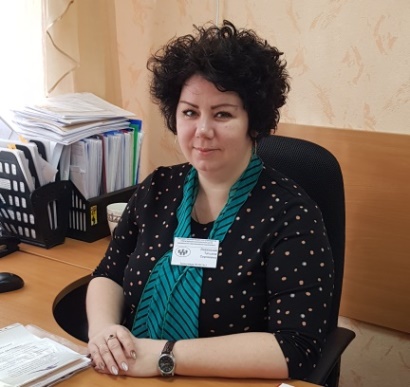 Пятигорский государственный технологический университет «Бухгалтерский учет, анализ и аудит», 2005 г.Научно-образовательный центр развития профессиональных компетенций и квалификаций, 2018 г.Научно-образовательный центр развития профессиональных компетенций и квалификаций, 2018 г.«Профилактика коррупции»10.02.2021Ливинская Татьяна СергеевнаЗаведующая отделениемПятигорский государственный технологический университет «Бухгалтерский учет, анализ и аудит», 2005 г.ГУДПО «Круг – охрана труда»  март 2021 г.ГУДПО «Круг – охрана труда»  март 2021 г.«Охрана труда руководителей и специалистов»10.02.2021Ливинская Татьяна СергеевнаЗаведующая отделениемПятигорский государственный технологический университет «Бухгалтерский учет, анализ и аудит», 2005 г.ГАО ДПО «Центр повышения квалификации и профессиональной переподготовки работников социальной сферы», июнь 2021ГАО ДПО «Центр повышения квалификации и профессиональной переподготовки работников социальной сферы», июнь 2021«Специалист по социальной работе»10.02.2021Отделение социального обслуживания на дому № 4Отделение социального обслуживания на дому № 4Отделение социального обслуживания на дому № 4Отделение социального обслуживания на дому № 4Отделение социального обслуживания на дому № 4Отделение социального обслуживания на дому № 4Толстых Ольга АлексеевнаЗаведующая отделением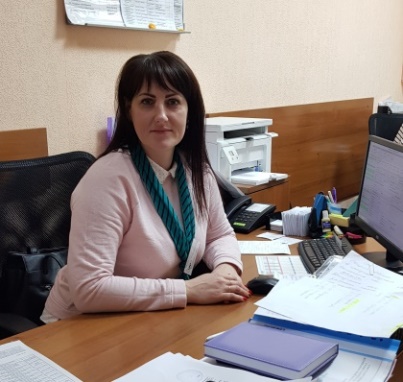 Кисловодский гуманитарно-технический институт, 2008 г.ГАУ ДПО «Центр повышения квалификации и профессиональной переподготовки работников социальной сферы» февраль-март 2018ГАУ ДПО «Центр повышения квалификации и профессиональной переподготовки работников социальной сферы» февраль-март 2018«Специалист по социальной работе»07.12.2017Толстых Ольга АлексеевнаЗаведующая отделениемКисловодский гуманитарно-технический институт, 2008 г.Благотворительный фонд помощи пожилым людям и инвалидам «Старость в радость» июнь-июль 2020 г.Благотворительный фонд помощи пожилым людям и инвалидам «Старость в радость» июнь-июль 2020 г.«Определение нуждаемости в социальном обслуживании (типизация)»07.12.2017Толстых Ольга АлексеевнаЗаведующая отделениемКисловодский гуманитарно-технический институт, 2008 г.ГАО ДПО «Центр повышения квалификации и профессиональной переподготовки работников социальной сферы», май 2021 г.ГАО ДПО «Центр повышения квалификации и профессиональной переподготовки работников социальной сферы», май 2021 г.«Планирование, организация и контроль деятельности подразделения по предоставлению социальных услуг и социального сопровождения»07.12.2017Толстых Ольга АлексеевнаЗаведующая отделениемКисловодский гуманитарно-технический институт, 2008 г.ГУДПО «Круг – охрана труда»  январь 2021 г.ГУДПО «Круг – охрана труда»  январь 2021 г.«Охрана труда руководителей и специалистов»07.12.2017Отделение социального обслуживания на дому № 5Отделение социального обслуживания на дому № 5Отделение социального обслуживания на дому № 5Отделение социального обслуживания на дому № 5Отделение социального обслуживания на дому № 5Отделение социального обслуживания на дому № 5Пакулева  Юлия ЛазарьевнаЗаведующая отделением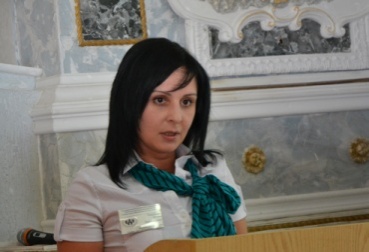 "Пятигорский государственный лингвистический университет" г. Пятигорск  05.06.2007 г.Научно-методический центр «Социолог» МУП «Социальная поддержка населения» г. Пятигорскмарт 2014 г.Научно-методический центр «Социолог» МУП «Социальная поддержка населения» г. Пятигорскмарт 2014 г.«Теория и практика социального обслуживания граждан пожилого возраста и инвалидов на дому»04.12.2012Пакулева  Юлия ЛазарьевнаЗаведующая отделением"Пятигорский государственный лингвистический университет" г. Пятигорск  05.06.2007 г.Автономная некоммерческая организация «Учебный центр дополнительного профессионального образования «Прогресс», апрель 2015 г.Автономная некоммерческая организация «Учебный центр дополнительного профессионального образования «Прогресс», апрель 2015 г.«Охрана труда»04.12.2012Пакулева  Юлия ЛазарьевнаЗаведующая отделением"Пятигорский государственный лингвистический университет" г. Пятигорск  05.06.2007 г.ГОУ ВПО «Российский государственный социальный университет» г. Москва 2015 г.ГОУ ВПО «Российский государственный социальный университет» г. Москва 2015 г.«Менеджер социальной сферы»04.12.2012Пакулева  Юлия ЛазарьевнаЗаведующая отделением"Пятигорский государственный лингвистический университет" г. Пятигорск  05.06.2007 г.ГАУ ДПО «Центр повышения квалификации и профессиональной переподготовки работников социальной сферы» г. Ставрополяфевраль-март 2019ГАУ ДПО «Центр повышения квалификации и профессиональной переподготовки работников социальной сферы» г. Ставрополяфевраль-март 2019«Механизм социального сопровождения получателей социальных услуг»04.12.2012Пакулева  Юлия ЛазарьевнаЗаведующая отделением"Пятигорский государственный лингвистический университет" г. Пятигорск  05.06.2007 г.ГУДПО «Круг – охрана труда»  июнь 2021 г.ГУДПО «Круг – охрана труда»  июнь 2021 г.«Охрана труда руководителей и специалистов»04.12.2012Отделение социального обслуживания на дому № 6Отделение социального обслуживания на дому № 6Отделение социального обслуживания на дому № 6Отделение социального обслуживания на дому № 6Отделение социального обслуживания на дому № 6Отделение социального обслуживания на дому № 6Ворфоломеева Ирина ВикторовнаЗаведующая отделением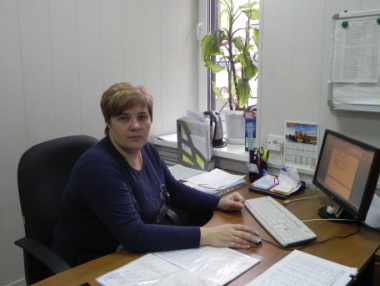 г. Ставрополь ГОУВПО «Ставропольский государственный университет»2004 г.ГОУ ВПО «Российский государственный социальный университет»  г. Пятигорск, май 2009 г.ГОУ ВПО «Российский государственный социальный университет»  г. Пятигорск, май 2009 г.«Современные технологии социального обслуживания граждан пожилого возраста и инвалидов на дому»03.09.2007Ворфоломеева Ирина ВикторовнаЗаведующая отделениемг. Ставрополь ГОУВПО «Ставропольский государственный университет»2004 г.ГОУ ВПО «Российский государственный социальный университет» г. Пятигорскмарт-апрель 2013 г.ГОУ ВПО «Российский государственный социальный университет» г. Пятигорскмарт-апрель 2013 г.«Социальная работа. Современные технологии социального обслуживания граждан пожилого возраста и инвалидов на дому» 03.09.2007Ворфоломеева Ирина ВикторовнаЗаведующая отделениемг. Ставрополь ГОУВПО «Ставропольский государственный университет»2004 г.Автономная некоммерческая организация «Учебный центр дополнительного профессионального образования «Прогресс» 2013 г.Автономная некоммерческая организация «Учебный центр дополнительного профессионального образования «Прогресс» 2013 г.«Охрана труда»03.09.2007Ворфоломеева Ирина ВикторовнаЗаведующая отделениемг. Ставрополь ГОУВПО «Ставропольский государственный университет»2004 г.ГОУ ВПО «Российский государственный социальный университет» г. Москва 2015 г.ГОУ ВПО «Российский государственный социальный университет» г. Москва 2015 г.«Менеджер социальной сферы»03.09.2007Ворфоломеева Ирина ВикторовнаЗаведующая отделениемг. Ставрополь ГОУВПО «Ставропольский государственный университет»2004 г.АНО «Учебный центр дополнительного профессионального образования «Прогресс», апрель 2015 г.АНО «Учебный центр дополнительного профессионального образования «Прогресс», апрель 2015 г.«Охрана труда»03.09.2007Ворфоломеева Ирина ВикторовнаЗаведующая отделениемг. Ставрополь ГОУВПО «Ставропольский государственный университет»2004 г.ГАУ ДПО «Центр повышения квалификации и профессиональной переподготовки работников социальной сферы» г. Ставрополя февраль-март 2019ГАУ ДПО «Центр повышения квалификации и профессиональной переподготовки работников социальной сферы» г. Ставрополя февраль-март 2019«Механизм социального сопровождения получателей социальных услуг»03.09.2007Ворфоломеева Ирина ВикторовнаЗаведующая отделениемг. Ставрополь ГОУВПО «Ставропольский государственный университет»2004 г.ГУДПО «Круг – охрана труда»  февраль 2020 г.ГУДПО «Круг – охрана труда»  февраль 2020 г.«Охрана труда руководителей и специалистов»03.09.2007Отделение социального обслуживания на дому № 7Отделение социального обслуживания на дому № 7Отделение социального обслуживания на дому № 7Отделение социального обслуживания на дому № 7Отделение социального обслуживания на дому № 7Отделение социального обслуживания на дому № 7Семененко Кристина Яковлевна Заведующая отделением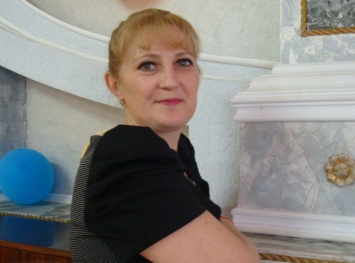 Современная гуманитарная академия г. Москва, 2006 г.ГОУ ВПО «Российский государственный социальный университет» » г. Москва май 2016 г.ГОУ ВПО «Российский государственный социальный университет» » г. Москва май 2016 г.«Менеджер социальной сферы»01.12.2015Семененко Кристина Яковлевна Заведующая отделениемСовременная гуманитарная академия г. Москва, 2006 г.ГАУ ДПО «Центр повышения квалификации и профессиональной переподготовки работников социальной сферы» август 2017 г.ГАУ ДПО «Центр повышения квалификации и профессиональной переподготовки работников социальной сферы» август 2017 г.«Технологии внедрения платных услуг в организациях социального обслуживания населения»01.12.2015Семененко Кристина Яковлевна Заведующая отделениемСовременная гуманитарная академия г. Москва, 2006 г.ГУДПО «Круг – охрана труда»  февраль 2020 г.ГУДПО «Круг – охрана труда»  февраль 2020 г.«Охрана труда руководителей и специалистов»01.12.2015Отделение социального обслуживания на дому № 9Отделение социального обслуживания на дому № 9Отделение социального обслуживания на дому № 9Отделение социального обслуживания на дому № 9Отделение социального обслуживания на дому № 9Отделение социального обслуживания на дому № 9Полякова Лариса ДмитриевнаЗаведующая отделением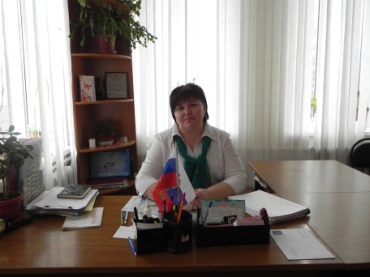 ГОУ ВПО  РГСУ, г. Москва2011 г.МУП Учебно-методический центр «Социолог»апрель 2015 г.МУП Учебно-методический центр «Социолог»апрель 2015 г.«Теория и практика социального обслуживания граждан пожилого возраста и инвалидов на дому»01.08.2000Полякова Лариса ДмитриевнаЗаведующая отделениемГОУ ВПО  РГСУ, г. Москва2011 г.Автономная некоммерческая организация «Учебный центр дополнительного профессионального образования «Прогресс» апрель 2015 г.Автономная некоммерческая организация «Учебный центр дополнительного профессионального образования «Прогресс» апрель 2015 г.«Охрана труда»01.08.2000Полякова Лариса ДмитриевнаЗаведующая отделениемГОУ ВПО  РГСУ, г. Москва2011 г.ГУДПО «Круг – охрана труда»  июнь 2021 г.ГУДПО «Круг – охрана труда»  июнь 2021 г.«Охрана труда руководителей и специалистов»01.08.2000Полякова Лариса ДмитриевнаЗаведующая отделениемГОУ ВПО  РГСУ, г. Москва2011 г.ГАУ ДПО «Центр повышения квалификации и профессиональной переподготовки работников социальной сферы», май 2021 г.ГАУ ДПО «Центр повышения квалификации и профессиональной переподготовки работников социальной сферы», май 2021 г.«Планирование, организация и контроль деятельности подразделения по предоставлению социальных услуг и социального сопровождения»01.08.2000Отделение социального обслуживания на дому № 10Отделение социального обслуживания на дому № 10Отделение социального обслуживания на дому № 10Отделение социального обслуживания на дому № 10Отделение социального обслуживания на дому № 10Отделение социального обслуживания на дому № 10Гомелаури ЕленаВасильевнаЗаведующая отделением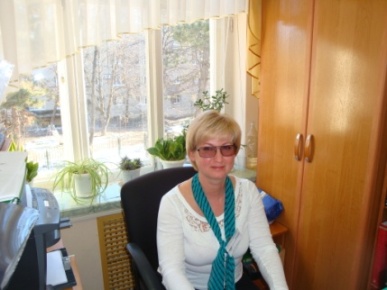 Пятигорский государственный педагогический институт иностранных языков 1997 г.ГАУ ДПО «Центр повышения квалификации и профессиональной переподготовки работников социальной сферы» ноябрь-декабрь 2017 г.ГАУ ДПО «Центр повышения квалификации и профессиональной переподготовки работников социальной сферы» ноябрь-декабрь 2017 г.«Менеджер социальной сферы»01.11.2017Гомелаури ЕленаВасильевнаЗаведующая отделениемПятигорский государственный педагогический институт иностранных языков 1997 г.ГУДПО «Круг – охрана труда»  июнь 2021 г.ГУДПО «Круг – охрана труда»  июнь 2021 г.«Охрана труда руководителей и специалистов»01.11.2017Отделение срочного социального обслуживанияОтделение срочного социального обслуживанияОтделение срочного социального обслуживанияОтделение срочного социального обслуживанияОтделение срочного социального обслуживанияОтделение срочного социального обслуживанияАрутюнянц Милана ГригорьевнаЗаведующая отделением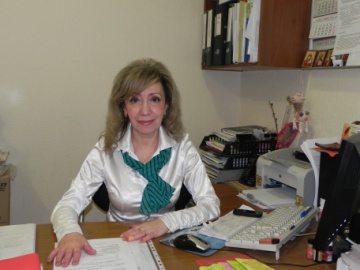 ГОУ ВПО «РГСУ» г. Москва2015 г.ГОУ ВПО «Российский государственный социальный университет» г. Пятигорскноябрь 2008 г.ГОУ ВПО «Российский государственный социальный университет» г. Пятигорскноябрь 2008 г.«Особенности организации и содержание деятельности отделения срочного социального обслуживания в современных условиях»04.01.1995Арутюнянц Милана ГригорьевнаЗаведующая отделениемГОУ ВПО «РГСУ» г. Москва2015 г.Автономная некоммерческая организация «Учебный центр дополнительного профессионального образования «Прогресс» апрель 2015 г.Автономная некоммерческая организация «Учебный центр дополнительного профессионального образования «Прогресс» апрель 2015 г.«Охрана труда»04.01.1995Арутюнянц Милана ГригорьевнаЗаведующая отделениемГОУ ВПО «РГСУ» г. Москва2015 г.Автономная некоммерческая организация «Учебный центр дополнительного профессионального образования «Прогресс» декабрь 2017 – январь 2018 г.Автономная некоммерческая организация «Учебный центр дополнительного профессионального образования «Прогресс» декабрь 2017 – январь 2018 г.«Специалист по охране труда»04.01.1995Арутюнянц Милана ГригорьевнаЗаведующая отделениемГОУ ВПО «РГСУ» г. Москва2015 г.ГАУ ДПО «Центр повышения квалификации и профессиональной переподготовки работников социальной сферы» г. Ставрополя февраль-март 2019ГАУ ДПО «Центр повышения квалификации и профессиональной переподготовки работников социальной сферы» г. Ставрополя февраль-март 2019«Механизм социального сопровождения получателей социальных услуг»04.01.1995Арутюнянц Милана ГригорьевнаЗаведующая отделениемГОУ ВПО «РГСУ» г. Москва2015 г.ГУДПО «Круг – охрана труда»  июнь 2021 г.ГУДПО «Круг – охрана труда»  июнь 2021 г.«Охрана труда руководителей и специалистов»04.01.1995Вишневская Алла Михайловнаспециалист по социальной работеГОУ ВПО «РГСУ» г. Москва2008 г.ГАУ ДПО «Центр повышения квалификации и профессиональной переподготовки работников социальной сферы» август-сентябрь 2017 г.ГАУ ДПО «Центр повышения квалификации и профессиональной переподготовки работников социальной сферы» август-сентябрь 2017 г.«Специалист по социальной работе»01.04.2009Серга Анастасия Александровнаспециалист по социальной работеЮжно-Российский государственный университет экономики и сервиса г. Шахты2007 г.ГОУ ВПО «Российский государственный социальный университет»  г. Москва, 2015 ГОУ ВПО «Российский государственный социальный университет»  г. Москва, 2015  «Менеджер социальной сферы»01.09.2008Серга Анастасия Александровнаспециалист по социальной работеЮжно-Российский государственный университет экономики и сервиса г. Шахты2007 г.ГАУ ДПО «Центр повышения квалификации и профессиональной переподготовки работников социальной сферы» март 2018 г.ГАУ ДПО «Центр повышения квалификации и профессиональной переподготовки работников социальной сферы» март 2018 г.«Механизм социального сопровождения получателей социальных услуг»01.09.2008Тухтаева Оксана Николаевнаспециалист по социальной работеФГБОУ ВПО «Российский университет  дружбы народов»  2012 г.ГОУ ВПО «Российский государственный социальный университет»  г. Москва, 2013-2014 гг.ГОУ ВПО «Российский государственный социальный университет»  г. Москва, 2013-2014 гг.«Менеджер социальной сферы»03.06.2013Тухтаева Оксана Николаевнаспециалист по социальной работеФГБОУ ВПО «Российский университет  дружбы народов»  2012 г.ГАУ ДПО «Центр повышения квалификации и профессиональной переподготовки работников социальной сферы» февраль - март 2018 г.ГАУ ДПО «Центр повышения квалификации и профессиональной переподготовки работников социальной сферы» февраль - март 2018 г.«Социальное обслуживание граждан пожилого возраста и инвалидов: инновационные технологии комплексной реабилитации»03.06.2013Тухтаева Оксана Николаевнаспециалист по социальной работеФГБОУ ВПО «Российский университет  дружбы народов»  2012 г.ГУДПО «Круг – охрана труда»  февраль 2019 г.ГУДПО «Круг – охрана труда»  февраль 2019 г.«Охрана труда руководителей и специалистов»Лобач Нина Самсоновна специалист по социальной работеСтавропольский государственный педагогический университет 2004 г.ГАУ ДПО «Центр повышения квалификации и профессиональной переподготовки работников социальной сферы» январь - март 2018 г.ГАУ ДПО «Центр повышения квалификации и профессиональной переподготовки работников социальной сферы» январь - март 2018 г.«Менеджер социальной сферы»08.05.2019Забусова Инесса НиколаевнасурдопереводчикГОУ ВПО Ростовский государственный экономический университет 2004 г.ГОУ ВПО «Российский государственный социальный университет»  г. Москва2017 г.ГОУ ВПО «Российский государственный социальный университет»  г. Москва2017 г.«Теоретико-методологические основы сопровождения слепоглухих и тифлосурдоперевода»10.04.2015Отделение дневного пребывания граждан пожилого возраста и инвалидовОтделение дневного пребывания граждан пожилого возраста и инвалидовОтделение дневного пребывания граждан пожилого возраста и инвалидовОтделение дневного пребывания граждан пожилого возраста и инвалидовОтделение дневного пребывания граждан пожилого возраста и инвалидовОтделение дневного пребывания граждан пожилого возраста и инвалидовМирошниченко Елена Николаевна  заведующая отделениемОмский государственный университет ,1990 г.ГАУ ДПО «Центр повышения квалификации и профессиональной переподготовки работников социальной сферы»ГАУ ДПО «Центр повышения квалификации и профессиональной переподготовки работников социальной сферы»«Планирование, организация и контроль деятельности подразделения по предоставлению социальных услуг и социального сопровождения20.04.2022Иванькина АнастасияЛеонидовнаспециалист по социальной работеГОУ ВПО «Российский государственный социальный университет» 2015 г.Ставропольский государственный педагогический институтоктябрь 2016 – июль 2017 г.Ставропольский государственный педагогический институтоктябрь 2016 – июль 2017 г.«Педагогическое образование профиль «Начальное образование»07.02.2018Иванькина АнастасияЛеонидовнаспециалист по социальной работеГОУ ВПО «Российский государственный социальный университет» 2015 г.МБУ «Академия здорового образа жизни Василия Скакуна» март 2019 г.МБУ «Академия здорового образа жизни Василия Скакуна» март 2019 г.«Методика преподавания оздоровительного комплекса Василия Скакуна»07.02.2018Денисенко Виктория Николаевнаспециалист по социальной работеГОУ ВПО Московский гос. открытый педагогический университет им. М.А. Шолохова 2006 г.Научно-методический центр «Социолог» МУП «Социальная поддержка населения» г. Пятигорск2016-2017 гг.Научно-методический центр «Социолог» МУП «Социальная поддержка населения» г. Пятигорск2016-2017 гг.«Менеджер в социальной сфере»05.03.2018Денисенко Виктория Федоровнамедицинская сестраГБУСП «Базовое медицинское училище на КМВ»2010 г.АНО ДПО «Альфа мед»март – май 2018 г.АНО ДПО «Альфа мед»март – май 2018 г.«Лечебная физкультура»05.03.2018Денисенко Виктория Федоровнамедицинская сестраГБУСП «Базовое медицинское училище на КМВ»2010 г.АНО ДПО «Альфа мед»ноябрь 2018 – январь 2019 г.АНО ДПО «Альфа мед»ноябрь 2018 – январь 2019 г.«Сестринское дело»05.03.2018Долгополова Валентина ГеоргиевнапсихологПятигорский государственный лингвистический университет2014 г.Казахстанский центр гуманитарной педагогики 2016-2017 гг.Казахстанский центр гуманитарной педагогики 2016-2017 гг.«Основы гуманно-личностного подхода к детям в воспитательном процессе»01.09.2014Долгополова Валентина ГеоргиевнапсихологПятигорский государственный лингвистический университет2014 г.ГАУ ДПО «Центр повышения квалификации и профессиональной переподготовки работников социальной сферы» май-апрель 2017 г.ГАУ ДПО «Центр повышения квалификации и профессиональной переподготовки работников социальной сферы» май-апрель 2017 г.«Психолог в социальной сфере»01.09.2014Кочиева Диана Эдуардовнаспециалист по социальной работеГОУ ВПО «РГСУ» г. Пятигорск 2018 г.16.07.2018Аветисян Лиана Юрьевнаспециалист по социальной работеГОУ ВПО «Российский государственный социальный университет» г. Москва 2004 г.ГАУ ДПО «Центр повышения квалификации и профессиональной переподготовки работников социальной сферы» декабрь 2019 г.ГАУ ДПО «Центр повышения квалификации и профессиональной переподготовки работников социальной сферы» декабрь 2019 г.«Механизм социального сопровождения получателей социальных услуг»18.04.2018Берловская Анастасия ВасильевнапсихологФГБО УВПО «Пятигорский государственный лингвистический университет»ГАУ ДПО «Центр повышения квалификации и профессиональной переподготовки работников социальной сферы» август-сентябрь 2020 г.ГАУ ДПО «Центр повышения квалификации и профессиональной переподготовки работников социальной сферы» август-сентябрь 2020 г.«Специалист по социальной работе»12.03.2018Дзидзоева Ангелина Казбековнаспециалист по социальной работеФГБОУ ВПО «Российский государственный торгово-экономический университет» г. Москва, 2013 г.ГОУ ВПО «Российский государственный социальный университет»  г. Москва май 2016 гГОУ ВПО «Российский государственный социальный университет»  г. Москва май 2016 г«Менеджер социальной сферы»10.11.2015Дзидзоева Ангелина Казбековнаспециалист по социальной работеФГБОУ ВПО «Российский государственный торгово-экономический университет» г. Москва, 2013 г.ГУДПО «Круг – охрана труда»  январь 2021 г.ГУДПО «Круг – охрана труда»  январь 2021 г.«Охрана труда руководителей и специалистов»10.11.2015Лившиц Стелла ВалерьевнапсихологПятигорский государственный лингвистический университет г. Пятигорск, 2015 г.АНО ДПО «Центральный многопрофильный институт», август 2017 г.АНО ДПО «Центральный многопрофильный институт», август 2017 г.Воспитатель14.12.2020Лившиц Стелла ВалерьевнапсихологПятигорский государственный лингвистический университет г. Пятигорск, 2015 г.ГАУ ДПО «Центр повышения квалификации и профессиональной переподготовки работников социальной сферы», октябрь 2021 г.ГАУ ДПО «Центр повышения квалификации и профессиональной переподготовки работников социальной сферы», октябрь 2021 г.Проэктивные методики в работе с получателями социальных услуг: метафорические ассоциативные карты и психологические карты.14.12.2020Бондарева Ирина РостиславовнакульторганизаторФГБОУ ВПО «Московская государственная художественно-промышленная академия им. С.Г. Строганова», 2015 г.20.09.2021Отделение социальной помощи семье и детямОтделение социальной помощи семье и детямОтделение социальной помощи семье и детямОтделение социальной помощи семье и детямОтделение социальной помощи семье и детямОтделение социальной помощи семье и детямШутова Светлана НиколаевнаЗаведующая отделением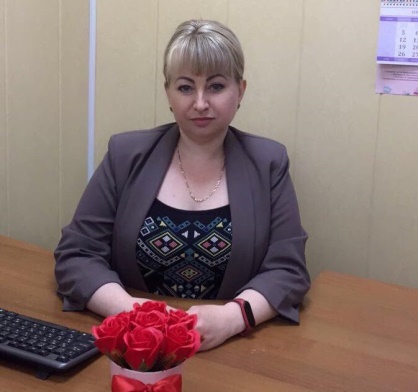 ГОУ ВПО «Московский государственный открытый педагогический университет имени М.Шолохова»08.02.2007 г.ГАУ ДПО «Центр повышения квалификации и профессиональной переподготовки работников социальной сферы» август-сентябрь 2020 г.«Технологии социальной работы с семьями, оказавшимися в трудной жизненной ситуации»«Технологии социальной работы с семьями, оказавшимися в трудной жизненной ситуации»12.02.2013Шутова Светлана НиколаевнаЗаведующая отделениемГОУ ВПО «Московский государственный открытый педагогический университет имени М.Шолохова»08.02.2007 г.ГАУ ДПО «Центр повышения квалификации и профессиональной переподготовки работников социальной сферы», май 2021 г.«Планирование, организация и контроль деятельности подразделения по предоставлению социальных услуг и социального сопровождения»	«Планирование, организация и контроль деятельности подразделения по предоставлению социальных услуг и социального сопровождения»	12.02.2013Шутова Светлана НиколаевнаЗаведующая отделениемГОУ ВПО «Московский государственный открытый педагогический университет имени М.Шолохова»08.02.2007 г.ГУДПО «Круг – охрана труда»  июль 2021 г.«Охрана труда руководителей и специалистов»«Охрана труда руководителей и специалистов»12.02.2013Власова Наталья ОлеговнапсихологСтавропольский государственный педагогический институт2008 г.ГБОУ ДПО «Ставропольский краевой институт развития образования, повышения квалификации и переподготовки работников образования» декабрь 2011 г.«Интерактивные формы работы с детьми»«Интерактивные формы работы с детьми»01.03.2016Власова Наталья ОлеговнапсихологСтавропольский государственный педагогический институт2008 г.Служба социально-психологического консультирования «Счастье» частного учреждения социально-культурных, имиджевых и сервисных технологий г. Пятигорска март 2016 г.«Профилактика эмоционального выгорания у психологов и педагогов детских образовательных учреждений»«Профилактика эмоционального выгорания у психологов и педагогов детских образовательных учреждений»01.03.2016Власова Наталья ОлеговнапсихологСтавропольский государственный педагогический институт2008 г.ГБУСО «Центр психолого-педагогической помощи населению «Альгис» сентябрь 2016 г.«Технологии комплексного сопровождения детей семей «группы риска»»«Технологии комплексного сопровождения детей семей «группы риска»»01.03.2016Власова Наталья ОлеговнапсихологСтавропольский государственный педагогический институт2008 г.НОУ ДПО «Санкт-Петербургский институт раннего развития» февраль 2017 г.«Развитие отношений привязанности в детском возрасте. Причины психологического сопровождения семей в службе ранней помощи»«Развитие отношений привязанности в детском возрасте. Причины психологического сопровождения семей в службе ранней помощи»01.03.2016Власова Наталья ОлеговнапсихологСтавропольский государственный педагогический институт2008 г.Благословенный Кавказ май 2017 г.«Курс по работе с детьми-инвалидами»«Курс по работе с детьми-инвалидами»01.03.2016Власова Наталья ОлеговнапсихологСтавропольский государственный педагогический институт2008 г.ГАУ ДПО «Центр повышения квалификации и профессиональной переподготовки работников соц. сферы» ноябрь-декабрь 2017 г.«Менеджер социальной сферы»«Менеджер социальной сферы»01.03.2016Власова Наталья ОлеговнапсихологСтавропольский государственный педагогический институт2008 г.ГБУСО «Центр психолого-педагогической помощи населению «Альгис» сентябрь 2016 г.«Курс по работе с детьми инвалидами»«Курс по работе с детьми инвалидами»01.03.2016Власова Наталья ОлеговнапсихологСтавропольский государственный педагогический институт2008 г.НОУ ДПО «Санкт-Петербургский институт раннего развития» 2018 г.«Менеджер социальной сферы»«Менеджер социальной сферы»01.03.2016Власова Наталья ОлеговнапсихологСтавропольский государственный педагогический институт2008 г.ГАУ ДПО «Центр повышения квалификации и профессиональной переподготовки работников социальной сферы» апрель 2018 г.«Использование теории привязанности в практике оказания психологической помощи семьям в службах ранней помощи»«Использование теории привязанности в практике оказания психологической помощи семьям в службах ранней помощи»01.03.2016Власова Наталья ОлеговнапсихологСтавропольский государственный педагогический институт2008 г.ГБУСО «Центр психолого-педагогической помощи населению «Альгис» май 2018 г.«Комплексная реабилитация, социальная интеграция, социально-психологическая поддержка лиц с ОВЗ, молодых инвалидов и других маломобильных групп населения»«Комплексная реабилитация, социальная интеграция, социально-психологическая поддержка лиц с ОВЗ, молодых инвалидов и других маломобильных групп населения»01.03.2016Власова Наталья ОлеговнапсихологСтавропольский государственный педагогический институт2008 г.ГАУ ДПО «Центр повышения квалификации и профессиональной переподготовки работников социальной сферы» сентябрь 2018 г.«Психопрофилактическая работа по защите несовершеннолетних в пространстве современных интернет технологий»«Психопрофилактическая работа по защите несовершеннолетних в пространстве современных интернет технологий»01.03.2016Власова Наталья ОлеговнапсихологСтавропольский государственный педагогический институт2008 г.ГАУ ДПО «Центр повышения квалификации и профессиональной переподготовки работников социальной сферы» декабрь 2018 г.«Эффективные технологии ведения тренингов. Секреты профессионального мастерства»«Эффективные технологии ведения тренингов. Секреты профессионального мастерства»01.03.2016Власова Наталья ОлеговнапсихологСтавропольский государственный педагогический институт2008 г.ГБУСО «Центр психолого-педагогической помощи населению «Альгис» апрель 2019 г.«Применение технологии «family-light» в работе с семьями по восстановлению благоприятной среды для воспитания ребенка»«Применение технологии «family-light» в работе с семьями по восстановлению благоприятной среды для воспитания ребенка»01.03.2016Власова Наталья ОлеговнапсихологСтавропольский государственный педагогический институт2008 г.ГБУСО «Центр психолого-педагогической помощи населению «Альгис», февраль-март 2020 г.«Технологии песочной терапии на практике психологической помощи»«Технологии песочной терапии на практике психологической помощи»01.03.2016Кибиткина Елена Валерьевнаспециалист по  работе с семьейКрасноярское педагогическое училище № 2 1990 г.ГОУ ВПО «Российский государственный соц. университет» г. Москва 2017 г.ГАУ ДПО «Центр повышения квалификации и профессиональной переподготовки работников социальной сферы» сентябрь 2017 г.«Социальное обслуживание граждан пожилого возраста и инвалидов: инновационный технологии»«Социальное обслуживание граждан пожилого возраста и инвалидов: инновационный технологии»07.02.2018Мудранова Зурьяна Мухадиновнаспециалист по работе c семьейФГБОУ ВПО«Пятигорский государственный лингвистический университет» 2015 г.Неоконченное высшееФГБОУ ВПО«Пятигорский государственный университет» 2017 г.ГБПОУ «Ессентукский центр реабилитации инвалидов и лиц с ограниченными возможностями здоровья» 2016 г.«Технологии реабилитации и интеграция инвалидов и лиц с ограниченными возможностями здоровья в обществе»«Технологии реабилитации и интеграция инвалидов и лиц с ограниченными возможностями здоровья в обществе»01.09.2015Мудранова Зурьяна Мухадиновнаспециалист по работе c семьейФГБОУ ВПО«Пятигорский государственный лингвистический университет» 2015 г.Неоконченное высшееФГБОУ ВПО«Пятигорский государственный университет» 2017 г.ГАУ ДПО «Центр повышения квалификации и профессиональной переподготовки работников социальной сферы» октябрь – ноябрь 2017«Комплексное сопровождение семей и детей с нарушениями развития в системе ранней помощи»«Комплексное сопровождение семей и детей с нарушениями развития в системе ранней помощи»01.09.2015Мудранова Зурьяна Мухадиновнаспециалист по работе c семьейФГБОУ ВПО«Пятигорский государственный лингвистический университет» 2015 г.Неоконченное высшееФГБОУ ВПО«Пятигорский государственный университет» 2017 г.ГКОУ «Специальная (коррекционная) общеобразовательная школа-интернат № 18 март 2018«Эффективная модель успешной социализации детей-инвалидов и детей с ограниченными возможностями здоровья»«Эффективная модель успешной социализации детей-инвалидов и детей с ограниченными возможностями здоровья»01.09.2015Мудранова Зурьяна Мухадиновнаспециалист по работе c семьейФГБОУ ВПО«Пятигорский государственный лингвистический университет» 2015 г.Неоконченное высшееФГБОУ ВПО«Пятигорский государственный университет» 2017 г.ГАУ ДПО «Центр повышения квалификации и профессиональной переподготовки работников социальной сферы», ноябрь 2019«Компетентностный подход в профессиональном развитии.«Компетентностный подход в профессиональном развитии.01.09.2015Мудранова Зурьяна Мухадиновнаспециалист по работе c семьейФГБОУ ВПО«Пятигорский государственный лингвистический университет» 2015 г.Неоконченное высшееФГБОУ ВПО«Пятигорский государственный университет» 2017 г.ГАУ ДПО «Центр повышения квалификации и профессиональной переподготовки работников социальной сферы», март 2022Активизация потенциала семей с детьми, поддержка их ресурса и реализация услуг по организации вывода из трудной жизненной ситуации.Активизация потенциала семей с детьми, поддержка их ресурса и реализация услуг по организации вывода из трудной жизненной ситуации.01.09.2015Крахмалева Елена Вячеславовнаспециалист по работе с семьейРоссийский государственный социальный университет 2010 г.Благословенный Кавказмай 2017 г.«Курс по работе с детьми-инвалидами»«Курс по работе с детьми-инвалидами»11.01.2010Крахмалева Елена Вячеславовнаспециалист по работе с семьейРоссийский государственный социальный университет 2010 г.ГАУ ДПО «Центр повышения квалификации и профессиональной переподготовки работников социальной сферы» февраль - апрель 2018 г.«Специалист по работе с детьми»«Специалист по работе с детьми»11.01.2010Анцева Елена Владимировнаспециалист по работе с семьейСтавропольский государственный педагогический институт 1992 г.ГОУ ВПО «Российский государственный социальный университет» г. Москва 2015 г. «Менеджер социальной сферы» «Менеджер социальной сферы»18.03.2008Халисова Анжелика Агабековнаспециалист по работе с семьейФГБОУ ВПО «Российский государственный гуманитарный университет» 2018 г.ГАУ ДПО «Центр повышения квалификации и профессиональной переподготовки работников социальной сферы»19.04.2021Бондарева Ирина РостиславовнакульторганизаторФГБОУ ВПО «Московская государственная художественно-промышленная академия им. С.Г. Строганова»,  201520.09.2021